Lesson 14: Representing Fractions on a Line PlotLet’s make a line plot and analyze the data we collect.Warm-up: Which One Doesn’t Belong: Line PlotWhich one doesn’t belong?A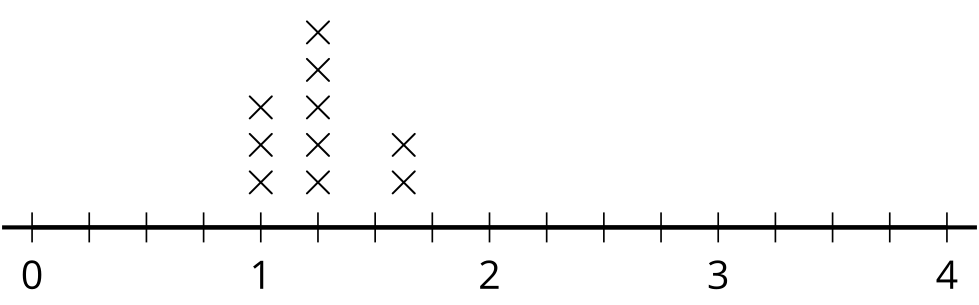 B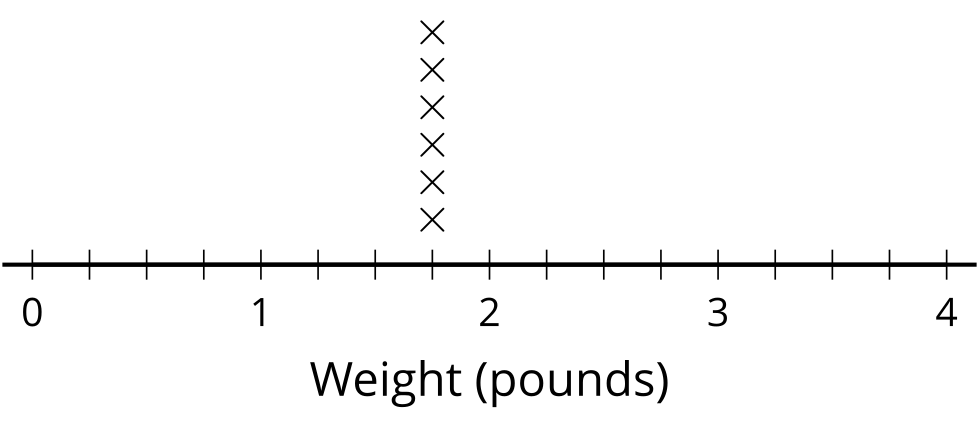 C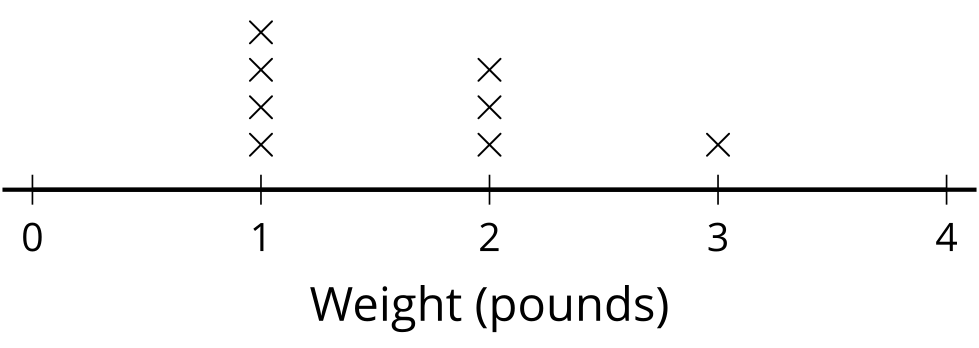 D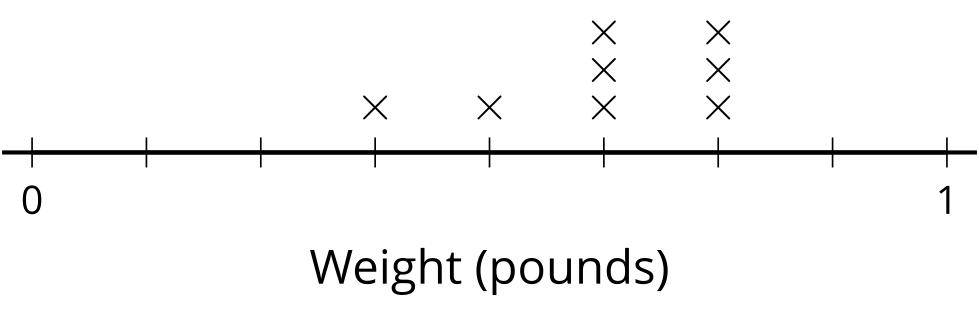 14.1: Sums of FractionsPlay Sums of Fractions with your partner.Take turns with your partner.Spin the spinner twice.Add the two fractions.Record the sum on the line plot.Play the game until you and your partner together have 12 data points.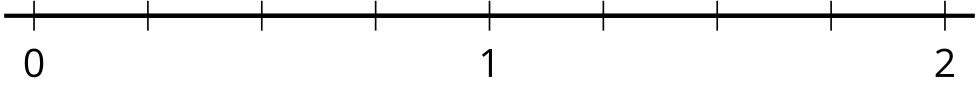 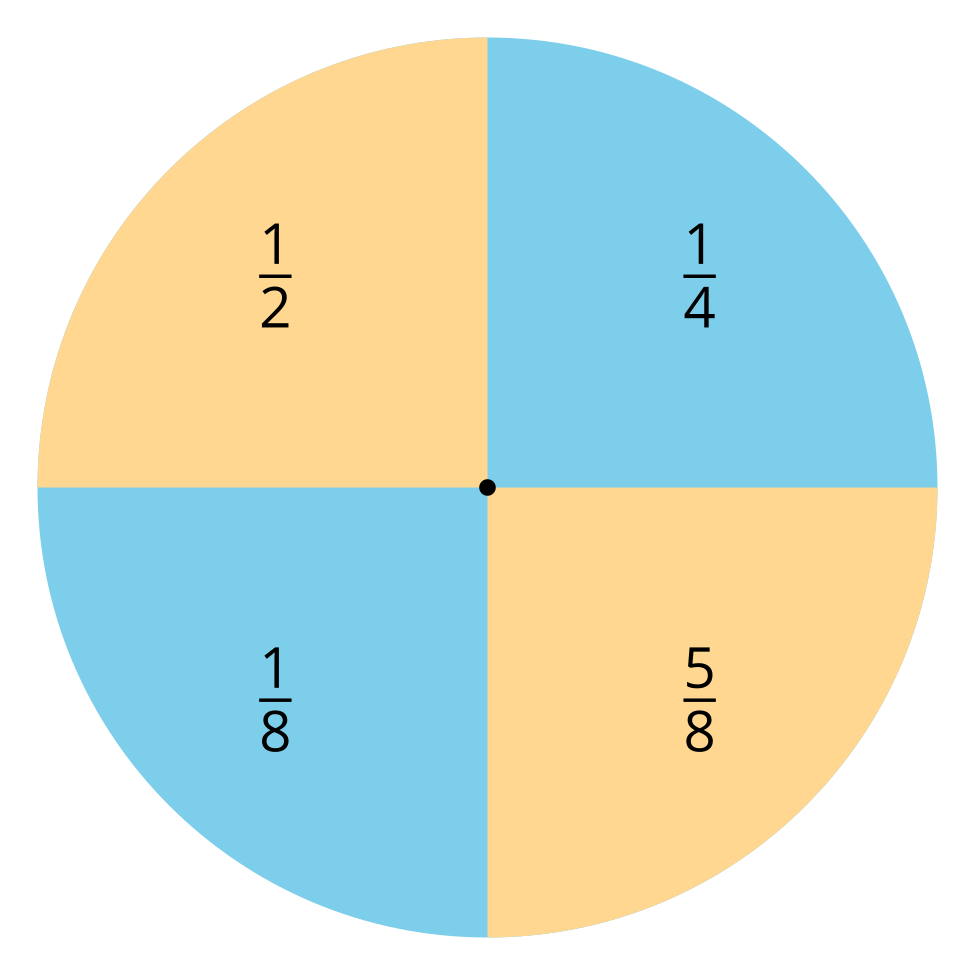 How did you know where to plot the sums of eighths?What is the difference between your highest and lowest number?What do you notice about the data you collected?14.2: Lots of EggsHere are the weights of some eggs, in ounces. Use them to make a line plot. , , , , , , , , , , , 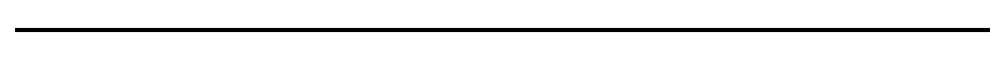 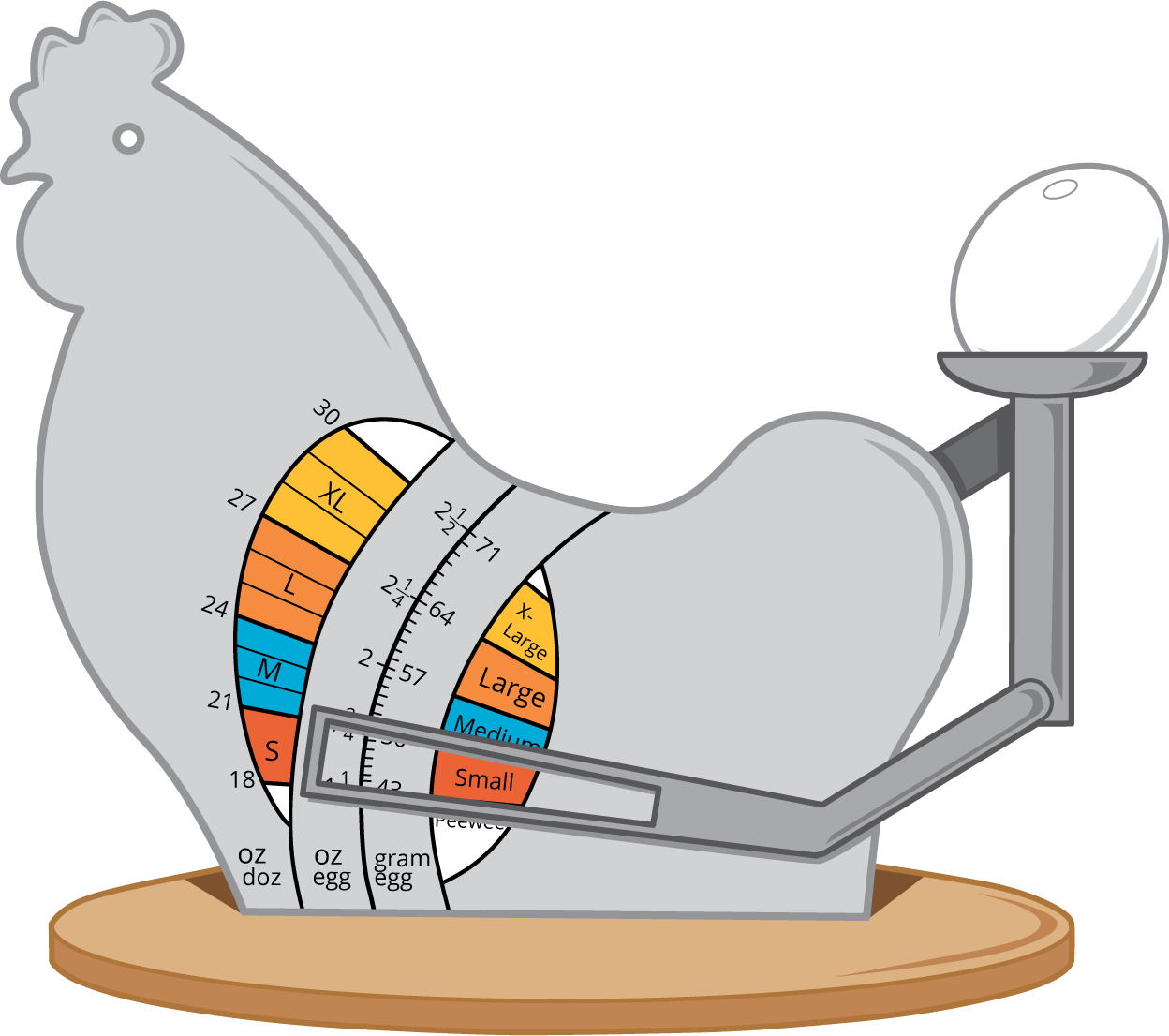 Jada said that  of the eggs weigh  ounces. Do you agree? Explain or show your reasoning.How much heavier is the heaviest egg than the lightest egg? Explain or show your reasoning.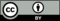 © CC BY 2021 Illustrative Mathematics®